                     проєкт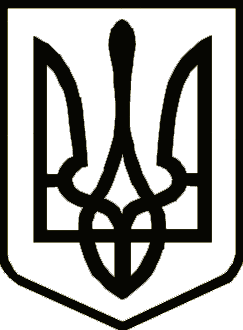 УкраїнаНОСІВСЬКА  МІСЬКА РАДА
Носівського району ЧЕРНІГІВСЬКОЇ  ОБЛАСТІВИКОНАВЧИЙ КОМІТЕТ                                                                                                                                                          Р І Ш Е Н Н Я 	                                                                         31 жовтня   2019 року                     м. Носівка                                              №____                        Про визначення часу для спілкування                                                                     та участі у вихованні  дитини                    Керуючись ст.34 Закону України «Про місцеве самоврядування в Україні»,  ст.141, 153, 158 Сімейного кодексу України, Постановою Кабінету Міністрів України №866 від 24.09.2008 року «Про питання діяльності органів опіки та піклування, пов’язаної із захистом прав дитини»,  підпункту б) пункту 21.11.  правил дорожнього руху, затверджених постановою Кабінету Міністрів України від 10.10.2001 року №1306, розглянувши матеріали  засідання Комісії з питань захисту прав дитини, враховуючи висновок служби у справах дітей Носівської міської ради, виконавчий комітет міської ради в и р і ш и в:                           1. Визначити громадянину ХХХХ, ХХХ р.н.,  спосіб участі у вихованні та спілкуванні з малолітньою донькою ХХХХ, ХХХ р.н., а саме: 1) кожної другої та четвертої суботи або неділі (за попередньою домовленістю) з 12 до 18 години за місцем проживання матері, або за межами її проживання за її згоди, та у її присутності.2) в канікулярний період та святкові дні за погодженням батьків із врахуванням бажання дитини та  стану її здоров’я, в присутності матері.3) батьки попередньо інформують один одного про можливість зустрічі.           2. ХХХХ  не чинити перешкод ХХХХ у вихованні та спілкуванні з малолітньою ХХХХ.           3.Дане рішення є обов’язковим до виконання кожній зі сторін спору.              4.Контроль за виконанням рішення покласти на заступника міського голови з питань гуманітарної сфери Л. Міщенко.Міський голова                                                                           В.ІГНАТЧЕНКО  